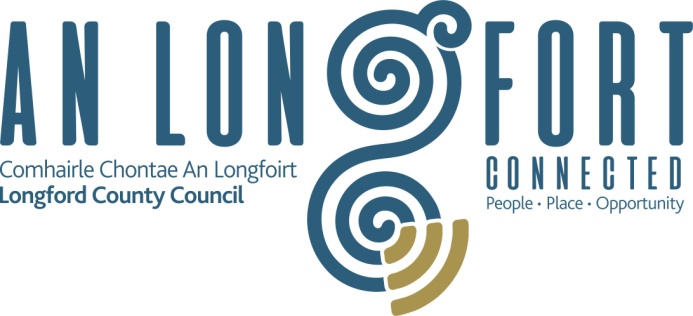 Longford County CouncilSITE NOTICEPlanning and Development Acts 2000 (as amended)Part 8 Planning and Development Regulations 2001-2015Notice of proposed development. Notice is hereby given that in accordance with the requirements of the above regulations that Longford County Council proposes to undertake the following works:PROPOSED OFF STREET CAR PARK AT MAIN STREET, BALLYMAHON. The development will consist of:Construction of new off-street car park, consisting of new vehicular entrance/exit on to L-52185, new pedestrian entrance/exit on Main Street, finished surface with close graded macadam, footpath, 2.4m high weldmesh fencing & planting of native evergreen hedging new surface water drainage & foul sewer network, CCTV and public lighting in the townland of Ballymahon.Plans and particulars of the proposed development will be available for inspection or purchase at a fee, not exceeding the reasonable cost of making the copy, at the office of Longford County Council, Áras an Chontae, Great Water Street, Longford during official public opening hours, excluding weekends and bank holidays from Friday 21st February, 2020 up to and including Monday 23rd March, 2020.Submissions with respect to the proposed development, dealing with the proper planning and sustainable development of the area, may be made in writing to Longford County Council, headed“PROPOSED OFF STREET CAR PARK AT MAIN STREET, BALLYMAHON” and addressed to Planning Section, Longford County Council, Áras an Chontae, Great Water Street, Longford to arrive not later than 6th April, 2020.SignedJ. BRANNIGAN,DIRECTOR OF SERVICES.21/02/2020